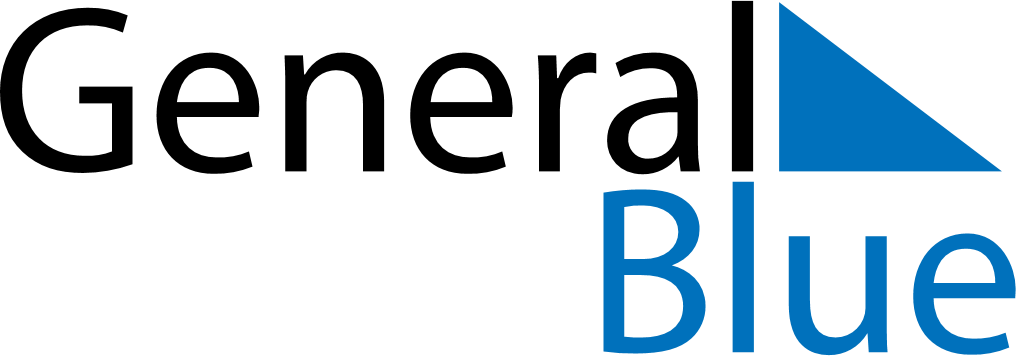 February 1736February 1736February 1736February 1736February 1736SundayMondayTuesdayWednesdayThursdayFridaySaturday1234567891011121314151617181920212223242526272829